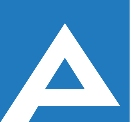 Agenţia Naţională pentru Ocuparea Forţei de MuncăLista candidaţilor care au promovat proba scrisă și sunt admişi la interviuNr. d/oNume, PrenumeComentariiSpecialist/ă principal/ă,  Secția Centrul de Apel și ComunicareSpecialist/ă principal/ă,  Secția Centrul de Apel și ComunicareSpecialist/ă principal/ă,  Secția Centrul de Apel și ComunicareRailean IulianaTalmaci LauraInterviul va avea loc la data 12.03.2024, ora 14.00,Bir. 610